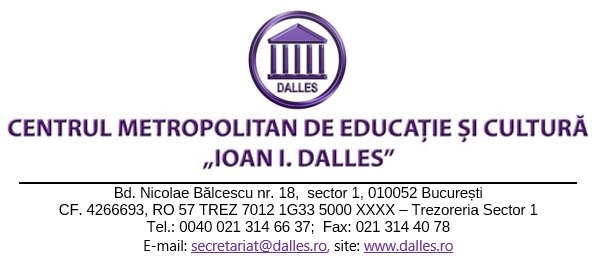 FORMULAR DE ÎNSCRIEREDATE PERSONALE CURSANT:DATE PERSONALE CURSANT:Nume, prenumeAdresăCod numeric personal/Seria și nr. C.I.Locul și data nașteriiTelefonE-mailStudii (medii/superioare)DATE DESPRE CURS:DATE DESPRE CURS:Denumirea cursuluiPerioada de desfășurareGrupa/OrarTaxa cursului/ Nr. chitanţăData întocmirii prezentei fișeSEMNATURA CURSANTULUI